Территория Марксовского муниципального района заключается в границах, закрепленных действующимадминистративно-территориальным делением, является неотъемлемой частью Саратовской области.В соответствии с Законом Саратовской области от 27 декабря 2004 года  № 97-ЗСО «О муниципальных образованиях, входящих в состав Марксовского муниципального района» в состав Марксовского муниципального района входят:Муниципальное образование город Маркс  - со статусом городского поселения.Зоркинское муниципальное образование  - со статусом сельского поселения. В состав образования входят: с. Зоркино,  с. Васильевка, с. Волково, с. Воротаевка, с. Георгиевка, с. Золотовка, п. Колос, с. Михайловка, с. Новая жизнь, с. Семеновка, п. Сухой, с. Ястребовка.Кировское  муниципальное образование -  со статусом сельского поселения. В состав образования входят: с. Кировское, п. Водопьяновка, с. Калининское, с. Полековское, с. Пугачевка, с. Степное, с. Фурманово.Липовское муниципальное образование -  со статусом сельского поселения. В состав образования входят: с. Липовка, с. Бобово, с. Вознесенка, с. Заря, с. Ильичевка, п. им. Тельмана, с. Красная Звезда, п. Солнечный, с. Чкаловка, с. Яблоня.Осиновское муниципальное образование -  со статусом сельского поселения. В состав образования входят: п. Осиновский, с. Березовка, с. Бородаевка, с. Каменка, с. Новосельское, с. Филипповка, п. Чапаевка.Подлесновское муниципальное образование -  со статусом сельского поселения. В состав образования входят: с. Подлесное, с. Александровка, с. Баскатовка, с. Буерак, п. Звезда, с. Караман, п. Кривовское, с. Орловское,  с. Рязановка, с. Сосновка.Приволжское муниципальное образование -  со статусом сельского поселения. В состав образования входят: с. Приволжское, с. Андреевка, с. Бобровка, п. Восток, с. Звонаревка, с. Красная Поляна, с. Луговское, с. Павловка, с. Раскатово, с. Фурмановка.Марксовский район по своему организационно-правовому статусу является муниципальным образованием, созданным в соответствии с волеизъявлением жителей города Маркса и сел, входящих в Марксовский район в результате референдума от 22 декабря 1996 года.Муниципальное образование включает в себя одно городское поселение и шесть сельских.Во всех муниципальных образованиях сформированы законодательные и исполнительные органы местного самоуправления, в соответствии с Законом Саратовской области «О местном самоуправлении в Саратовской области» и Уставами Марксовского муниципального района, городского и сельских поселений.Устав Марксовского района принят на референдуме 22 декабря 1996 года.  Собранием  муниципального района в него неоднократно  вносились  изменения и дополнения.В соответствии с Федеральным законом «Об общих принципах местного самоуправления в Российской Федерации» № 131-ФЗ от 06.10.2003 года и Законом Саратовской области от 27.09.2005 года «О порядке решения вопросов местного значения поселений на территории Саратовской области в 2007году» на органы местного самоуправления возложены  определенные полномочия по управлению поселениями. Структура, порядок организации и деятельности администраций муниципальных образований  определяются решениями соответствующих Советов депутатов. Полномочия органов местного самоуправления Марксовского муниципального района распространяются на городские, сельские и межселенные территории, земли сельскохозяйственных и промышленных предприятий в пределах прав, закрепленных действующим законодательством Российской Федерации и Саратовской  области. Административным центром Марксовского муниципального района  является город Маркс.Истоки Марксовского района относятся к XVIII столетию, когда по Указу императрицы Екатерины II на берегу  реки Волги стали селиться немцы, голландцы, австрийцы. В 1765 году основан город Екатериненштадт. Исконным    занятием населения было земледелие - выращивание зерна, табака, картофеля и переработка сельхозпродукции. Развивались промыслы, ремесла, торговля. К концу XIX века зародилось промышленное производство. Начали  работать фабрики по производству сельхозорудий, табачная и шерстеваляльные; кирпичный, кожевенный, лесопильный заводы.В городе было четыре церкви, Центральное училище, банк, построена больница, несколько школ, в том числе и музыкальная, создана типография, открылись два театра и т. д.Дата образования района в настоящих границах - март . Марксовским район стал называться в конце 41 - начале 42 гг.Город и район получили свое  развитие во время существования Автономной немецкой республики. Тяжелым испытанием для населения были годы Великой Отечественной войны, период восстановления народного хозяйства. Более значительное развитие город и район получил в 70-е годы, в годы широкого развития строительства мелиоративных систем, создания крупных хозяйств на орошаемых землях. В настоящее время  Марксовский район представляет собой крупный промышленный и аграрный комплекс.Марксовский район расположен в левобережной зоне  Среднего Поволжья, граничит с районами: Энгельсским, Балаковским, Ершовским, Федоровским, Вольским, Советским, Воскресенским.Площадь района в административных границах составляет 2910 км2.Количество сел – 56.Расстояние от районного центра до г. Саратова - .Землепользование Марксовского района относится к северной под зоне сухих степей Заволжья. Почвообразовательный процесс протекает по степному типу с образованием темно-каштановых почв. На территории района выделены следующие систематические группы почв:Темно - каштановые террасовые почвы различного механического состава.Лугово-каштановые почвы, имеющие преимущественно комплексное распространение.Лугово-лиманные почвы, залегающие в комплексе с темно-каштановыми террасовыми почвамиПойменные влажно-луговые слоистые почвы.Солонцы каштановые, имеющие комплексное распространение с темно-каштановыми террасовыми почвами.Иловато-болотные и лугово-болотные почвы степей.7.    Комплекс смытых и намытых почв балок, а также обнажения почвообразующих пород.Средняя годовая температура по многолетним данным составляет 5.3 - 5.7 градусов. Средняя температура самого холодного месяца (февраль) – 6,6 град., самого жаркого (июля) +25,2 град. Температура ниже нуля отмечается с ноября по апрель. Переход от холода к теплу в весенний период очень быстрый, что вызывает необходимость завершения весенне-полевых работ в предельно сжатые сроки. Возобновление вегетации озимых культур и многолетних трав связано с устойчивым переходом среднесуточной температуры + 5 град. С. Начало вегетации отмечается 13-14 апреля и длится 155 - 175 дней до 29 сентября - 1 октября.Термические ресурсы превышают потребность в тепле всех зерновых культур - сумма активных температур (свыше 10 град. С) составляет 2800-2900 градусов С., средняя продолжительность безморозного периода 157-163 дня.Наступление первого заморозка в среднем отмечается 20-25 октября, последнего - 25 марта – 1 апреля. Однако, в отдельные годы последние весенние заморозки возможны до конца мая, а ранние - осенние в первой декаде сентября, оттаивание в начале апреля; глубина промерзания почвы в декабре - ., в январе - ., в феврале - ., марте – . Наступление мягкопластичного состояния почвы (спелость) в среднем отмечается 6 апреля.Среднегодовое количество осадков 495-, но годовые суммы осадков подвержены резким колебаниям.На теплый период приходится большая часть осадков –320-325, из них:  выпадает в период с температурой выше 10 градусов.Летом осадки имеют характер ливней, слабо впитывающихся в почву. Кроме того, высокие летние температуры и падение относительной влажности воздуха в дневные часы до 38-40% способствуют непроизвольному расходованию почвенной влаги.ЛЕСНЫЕ РЕСУРСЫПлощадь лесных угодий составляет 13967 га.ВОДНЫЕ РЕСУРСЫПлощадь водных угодий составляет .Структура распределения земельной площади Основные показатели окружающей средыПредприятия, представляющие угрозу окружающей среде.Основные демографические показатели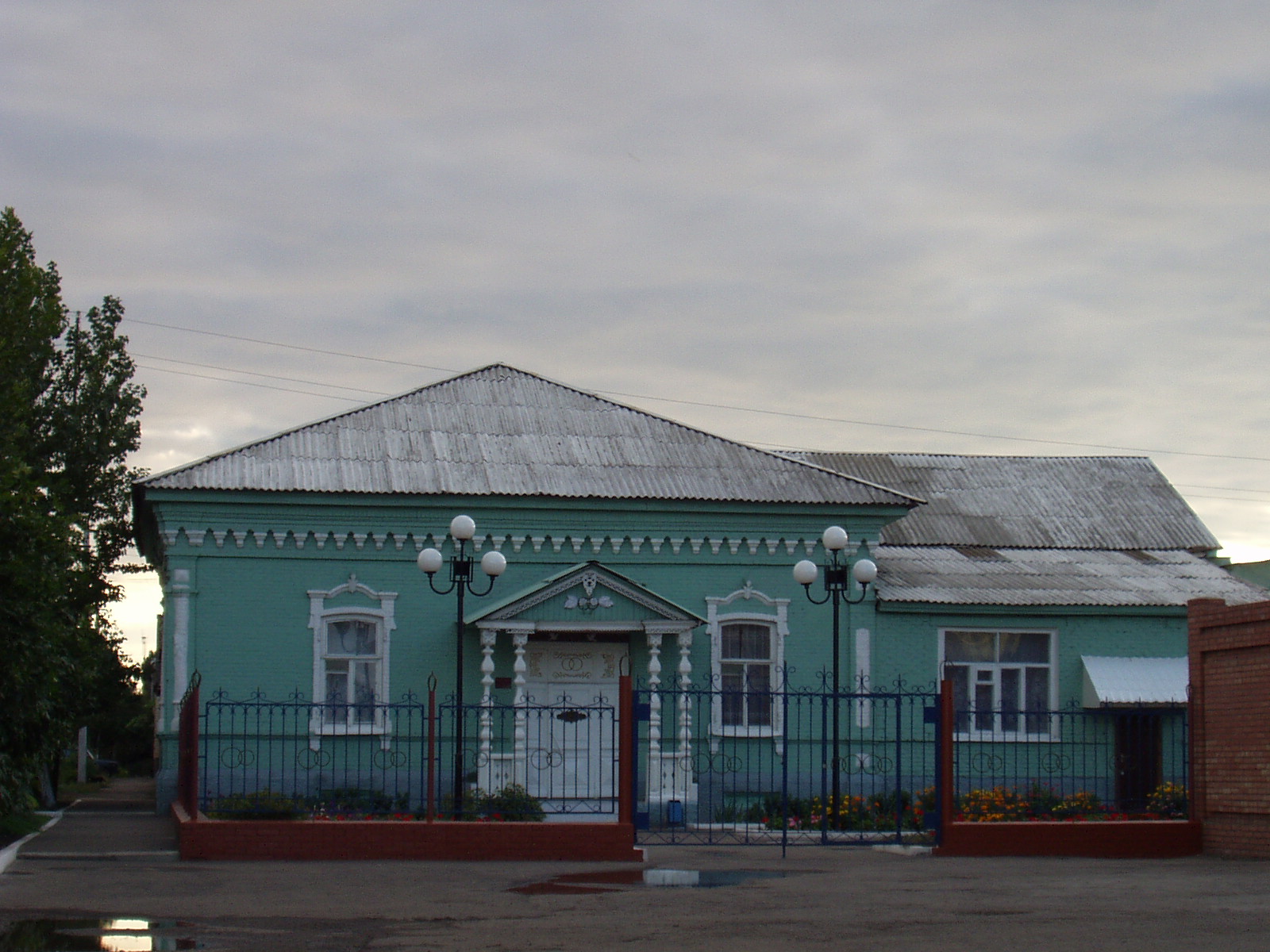 Основные демографические показателиСоциальная защита населенияСредняя заработная плата  по видам экономической деятельности	(по крупным и средним организациям)	Численность учебных заведений и детских дошкольных учреждений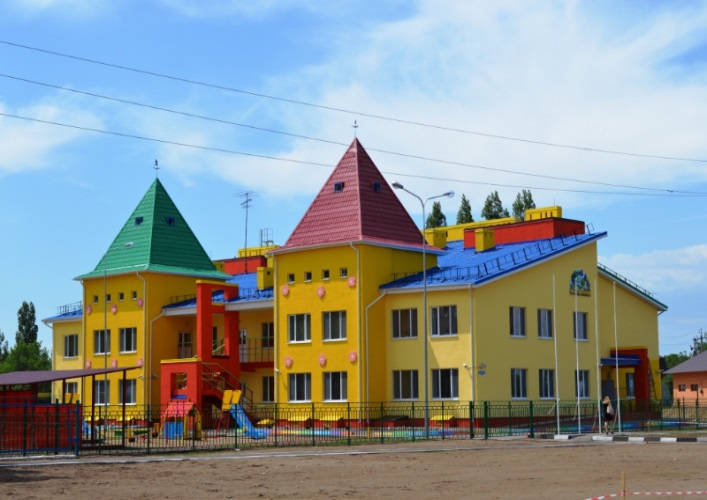 Количество кружков и спортивных секций - 548, с числом занятых в них детей – 6902.Социальные показатели детских дошкольных учреждений и школ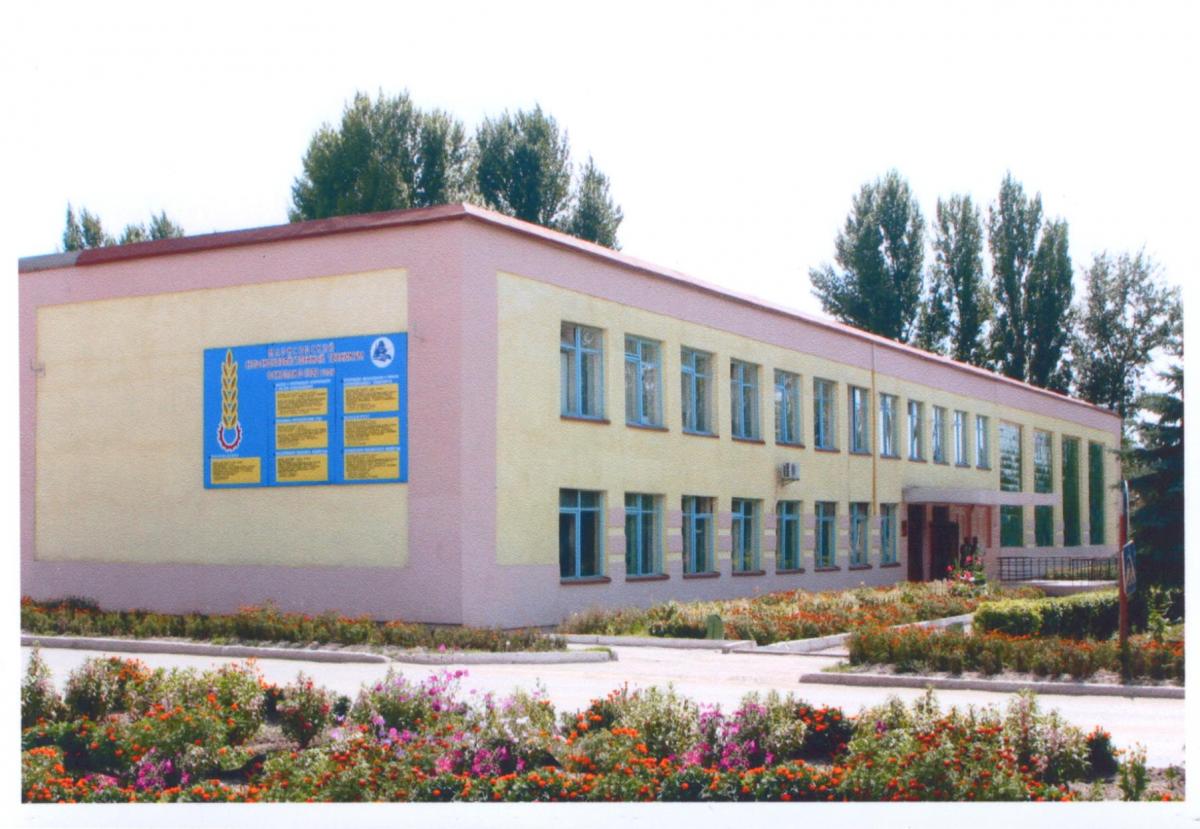 Численность  учащихся  и  студентов  ВУЗов  и  СПУЗов  г. Саратова(выпускников  г. Маркса  и  Марксовского  района)Численность учащихся общеобразовательных учебных заведенийКоличество домов-интернатов, детских домов, домов ребенка и число мест в нихОбеспеченность школами и дошкольными учреждениями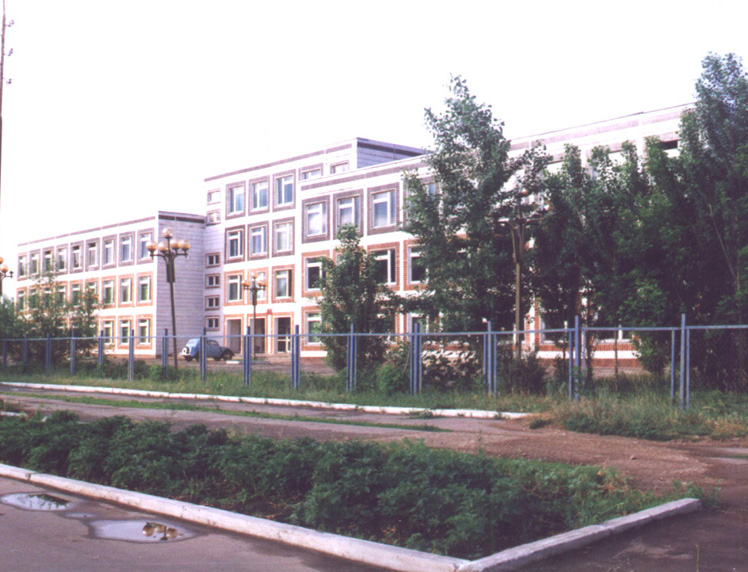 Культурно-просветительские учрежденияВ школах искусств дополнительное образование получают 808 человек: на отделениях хореографии – 168, фортепианном – 119, народных инструментов – 116, духовых и ударных инструментах –46, художественном – 148, декоративно-прикладного искусства –41, струнных инструментов – 22, фольклорное – 55.ЗдравоохранениеОсновные показатели здравоохранения Показатели здравоохраненияСтруктура жилищного фонда района, тыс. кв. м.Характеристика жилищного фонда района Основные экономические показатели коммунального хозяйства Благоустройство территории районаТеплоснабжениеВодоснабжение и канализацияЭлектроснабжение* сведения предоставлены ОАО «Облкоммунэнерго»Газоснабжение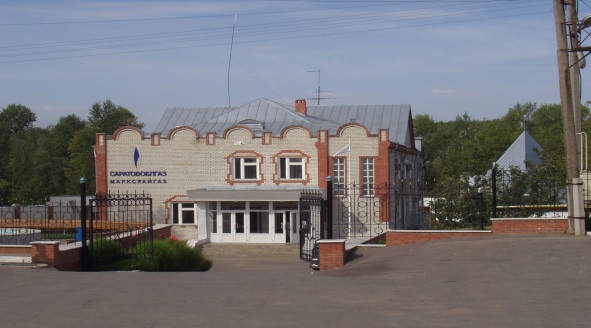 Развитие физкультуры и спортаВ рядах Российской Армии на 01.07.2022 г. проходят службу 171 человек.ПравопорядокЧисленность безработныхСреднесписочная  численность  работников по крупным и средним организациям – всего(без внешних совместителей)В городе действуют несколько крупных и средних промышленных предприятий – по переработке масла семян подсолнечника - ООО «Товарное хозяйство», пивоваренный – ООО  «Пивзавод – Марксовский», ОАО «Маслодел» и другие.Отраслевая структура отгрузки обрабатывающих производств.Индекс промышленного производства на 01.07.2022 года – 113,0%Производство основных видов сельскохозяйственной продукции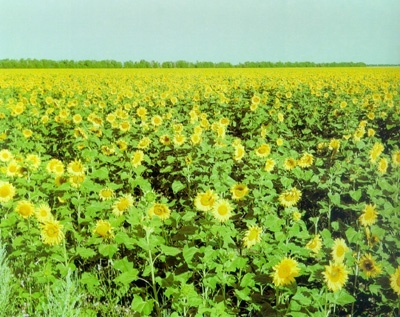 *- по полному кругу организаций, включая малые.Динамика  объема реализации  продукции  сельского  хозяйства	За 1 полугодие 2022 года сельскохозяйственными организациями района отгружено по всем каналам реализации 577,7 т. скота и птицы (в живой массе), что составляет 96,5% к 01.07.2021 г.; 49443,8 т. зерновых и зернобобовых культур, что составляет 132,2 % к 01.07.2021 г.; 38018,4 т. масличных культур, что составляет 210,0% к 01.07.2021 г.;  33947,8 т. молока, что составляет 109,8% у уровню 01.07.2021 г.Продуктивность скота и птицы по с/х предприятиям.Структура сельхозпроизводителей (с учетом малых предприятий)Основные показатели деятельности автотранспорта.Основные показатели миграции населенияСтруктура розничного товарооборота (тыс. руб.)На территории района функционируют:- 454 магазина, 13 киосков и павильонов, 61 объект общественного питания, 92 объекта бытового обслуживания, 1 рынок, 27 аптек.Из общего количества магазинов 315 приходится на город и 139 – на село. Из 454 магазинов специализированных  продовольственных – 35, промышленных – 178, смешанных – 241. Реализуют алкогольную продукцию 197 магазинов.Распределение предприятий и организаций по формам собственностиУдельный вес предприятий и организаций по формам собственностиНаибольший удельный вес занимают предприятия, находящиеся:- в частной собственности – 68,9%;- в муниципальной собственности – 20,9%;- в собственности общественных объединений – 5,1%;	- в государственной собственности – 4,4%;-  к прочим формам собственности относится –0,7%.Распределение предприятий и организаций по видам экономической деятельностиДебиторско – кредиторская задолженность по отраслям народного хозяйства (тыс. руб.)Структура дебиторско – кредиторской задолженности (тыс. руб.)Основные показатели инвестиционной деятельностиСтруктура средств по источникам финансирования Исполнение местного бюджета (тыс. руб.)Основные социально-экономические показателиразвития малого предпринимательстваПОЛИТИЧЕСКОЕ УСТРОЙСТВОТЕРРИТОРИАЛЬНО-ГЕОГРАФИЧЕСКОЕ ПОЛОЖЕНИЕ МУНИЦИПАЛЬНОГО ОБРАЗОВАНИЯПоказателитыс. гаОбщая площадь земель, из нее:290,81. Площадь с/х угодий – всего251,3в том числе:пашня195,4из нее посевная площадь162,3многолетние насаждения0,8сенокосы3,5пастбища43,52. Площадь лесного фонда13,9Из нее площадь зеленных насаждений общего пользования11,73. Земли водного фонда14,34. Земли населенных пунктов9,55. Земли промышленности1,696. Земли особо охраняемых территорий0,11Из общей площади земель на 01.07.22 г.– 290 800,00га:- в собственности граждан – 117 573,50 га;- в государственной собственности – 60 782,50 га;- в муниципальной  собственности – 25 153,14 га;- в собственности юридических лиц – 54 488,79 га.Из общей площади земель на 01.07.22 г.– 290 800,00га:- в собственности граждан – 117 573,50 га;- в государственной собственности – 60 782,50 га;- в муниципальной  собственности – 25 153,14 га;- в собственности юридических лиц – 54 488,79 га.ПоказателиЕд. измеренияНа 01.07.2022 гПлощадь экологически опасных территорийкв. км.3,8Валовой выброс загрязняющих веществ в атмосферу, всего в т. ч.тыс. т в год6,1от стационарных источников тыс. т в год0,6от передвижных источников (автотранспорта)тыс. т в год5,5Объем сброса сточных вод, всегомлн. м30,437в т. ч. в поверхностные водоемымлн. м30,42НаименованиеМесто расположенияНа водные объекты: ООО «Водоканал», ООО «НПФ «МОССАР»г. МарксНа атмосферный воздух: МУП «Тепловые сети», ОАО «Волгодизельаппарат»ООО «Пивзавод Марксовский», ОАО «Трансаммиак»г. МарксНа земельные ресурсы: полигон и свалки ТБО, нефтепровод НПС «Бородаевка»г. Маркс, с. Зоркино,                 с. ПодлесноеПоказателиНа 01.07.2022 г.Численность постоянного населения (тыс. чел.), в том числе59,0городского, тыс. чел.29,9сельского, тыс. чел.29,1Плотность населения, чел/кв. км20,2Численность пенсионеров, состоящих на учете в органах соц. обеспечения (чел.) – всего17766в т.ч. – работающих пенсионеров, чел.-- пенсионеров труда, чел.16347из них - по старости, чел. 14834- по инвалидности, чел.- по инвалидности, чел.699- по случаю потери кормильца, чел.- по случаю потери кормильца, чел.814- пенсионеры- военнослужащие и члены их семей, чел.- пенсионеры- военнослужащие и члены их семей, чел.39 из них   - по инвалидности, чел. из них   - по инвалидности, чел.12- по случаю потери кормильца, чел.- по случаю потери кормильца, чел.-- чернобыльцы, чел.- чернобыльцы, чел.27Пенсионеры, получающие социальные пенсии, чел.Пенсионеры, получающие социальные пенсии, чел.1380Средний размер назначенных месячных пенсий, руб.Средний размер назначенных месячных пенсий, руб.      15 626,27ПоказателиНа 01.07.2021 г.На 01.07.2022 г.01.047.2022в % к  01.07.2021 г.Число родившихся22819485,1Число умерших53743480,8Естественный прирост (убыль) населения-309-24077,7Количество зарегистрированных браков1098477,1Количество зарегистрированных разводов12011293,3Средняя продолжительность жизни населения, в целом по району (число лет):69,068,599,3- мужчин64,364,099,5- женщин74,776,3102,1ПоказателиНа01.07.21г.На01.07.22г.01.07.2022в % к  01.07.2021 г.Численность граждан, получателей государственных ежемесячных пособий на ребенка, чел.3843155940,6Численность детей, на которых выплачивалось государственное ежемесячное пособие на ребенка (до 16-18 лет), чел.6255306248,9Участники ВОВ, принимавшие участие в боевых действиях, чел5240,0Труженики тыла, чел14610269,9Ветераны боевых действий на территории СССР и территории других государств, чел54854098,5Члены семей погибших (умерших) инвалидов войны, участников ВОВ и ветеранов боевых действий, чел.979395,9Ветераны военной службы, чел.898292,0Ветераны труда (включая ВТСО), чел.5608531194,7из них труженики тыла, чел1419768,8ФЗ «О реабилитации жертв политических репрессий», чел.21219491,5в том числе реабилитированные граждане, чел21119391,5ФЗ «О социальной защите граждан, подвергшихся воздействию радиации вследствие катастрофы на Чернобыльской АЭС» (включая граждан по другим ФЗ, приравненных к ним), чел.907178,9ПоказателиНа01.07.21 г.На01.07.21 г.На01.07.22 г.На01.07.22 г.01.07.2022 г. в % к 01.07.2021г.01.07.2022 г. в % к 01.07.2021г.в том числе ликвидаторы (включая ликвидаторов по другим ФЗ, приравненных к ним), чел.3030272790,090,0Указ Президента РФ «О предоставлении льгот бывшим несовершеннолетним узникам концлагерей, гетто и других мест принудительного содержания, созданных фашистами и их союзниками в период второй мировой войны», чел2222100,0100,0Количество инвалидов, всего342334233169316992,692,6Инвалиды вследствие трудового увечья и профзаболевания, чел.3838343489,589,5Инвалиды вследствие общего заболевания, чел274427442511251191,591,5Инвалиды с детства (старше 18 лет), чел40140140040099,899,8«ребенок-инвалид» (до 18 лет, включая сирот), чел27527527327399,399,3Инвалиды ВОВ, инвалиды боевых действий (включая приравненных к ним), чел775571,471,4Участники ВОВ с группой инвалидности, чел332266,766,7Участники ВОВ, проходившие военную службу в годы войны в частях, не входящих в действующую армию, чел2233В 1,5 р.б.В 1,5 р.б.Инвалиды вследствие заболеваний, полученных в период прохождения военной службы, чел.26262626100,0100,0Инвалиды вследствие радиационного воздействия, чел.10109990,090,0Выдано автомобилей, ед.------Выдано санаторно-курортных путевок ветеранам войны и труда и инвалидам, ед.48485757118,8118,8Выдано путевок детям, нуждающимся в особой заботе государства, ед.5555110110В 2 р.б.В 2 р.б.ПоказателиПоказателиНа01.07.21 гНа01.07.21 гНа01.07.22 гНа01.07.22 г01.07.2022 г. в % к 01.07.2021 г.01.07.2022 г. в % к 01.07.2021 г.Численность семей с несовершеннолетними детьми, ед.Численность семей с несовершеннолетними детьми, ед.78327832----в них детей, чел.в них детей, чел.1080710807----Численность многодетных семей с несовершеннолетними детьми, ед.Численность многодетных семей с несовершеннолетними детьми, ед.92892888088094,894,8в них детей, чел.в них детей, чел.305730572911291195,295,2из числа многодетных семей:             с 3 детьмииз числа многодетных семей:             с 3 детьми73973969269293,693,6с 4 детьмис 4 детьми13913913313395,795,7с 5 детьмис 5 детьми30303939В 1,3 р.б.В 1,3 р.б.с 6 детьмис 6 детьми10109990,090,0с 7 детьмис 7 детьми774457,157,1с 8 детьмис 8 детьми2222100,0100,0с 9 детьмис 9 детьми1100--с 10 детьмис 10 детьми0011--Численность неполных семей с несовершеннолетними детьми (включая разведенных, вдовствующих и др.), ед.Численность неполных семей с несовершеннолетними детьми (включая разведенных, вдовствующих и др.), ед.15861586----в них детей, чел.в них детей, чел.32223222----из числа неполных семей с детьми:из числа неполных семей с детьми:- матери-одиночки, чел.- матери-одиночки, чел.783783785785100,3100,3-в том числе несовершеннолетние, чел.-в том числе несовершеннолетние, чел.4444100,0100,0- отцы, воспитывающие несовершеннолетних детей без участия супруги- отцы, воспитывающие несовершеннолетних детей без участия супруги6666----Численность семей с несовершеннолетними детьми- инвалидами, ед.Численность семей с несовершеннолетними детьми- инвалидами, ед.166166168168101,2101,2в них детей- инвалидов, чел.в них детей- инвалидов, чел.17417417317399,499,4из них семей с детьми- инвалидами, количество семей с двумя и более детьми- инвалидами, ед.из них семей с детьми- инвалидами, количество семей с двумя и более детьми- инвалидами, ед.8855 62,5 62,5Численность опекунских семей с несовершеннолетними детьми, ед.Численность опекунских семей с несовершеннолетними детьми, ед.142142----в них опекаемых детей, чел.в них опекаемых детей, чел.214214----Вид экономическойдеятельностина 01.07.2022 г.01.07.2022 в  % к 01.07.2021 г.Сельское, лесное хозяйства, охота, рыболовство и рыбоводство32797,2112,2Добыча полезных ископаемыхотсут. данныеотсут. данныеОбрабатывающие производстваотсут. данныеотсут. данныеОбеспечение электрической энергией, газом и паром; кондиционирование воздухаотсут. данныеотсут. данныеТорговля оптовая и розничная, ремонт автотранспортных средств и мотоцикловотсут. данныеотсут. данныеДеятельность гостиниц и предприятий общественного питанияотсут. данныеотсут. данныеДеятельность финансовая и страховаяотсут. данныеотсут. данныеДеятельность профессиональная, научная и техническаяотсут. данныеотсут. данныеСоциальное обеспечение26120,2129,0Образование28766,8112,4Здравоохранение34190,4105,9ПоказателиЕдиница измеренияна 01.07.2021г.на 01.07.2022г.01.07.2022 в % к 01.07.2021Охвачено детей дошкольными учреждениями%6270112,9Привлечено в детские дошкольные учреждения, детей, в т.ч.чел.59230852,0- детей из социально незащищенных семейчел.17412571,8Число детей, обучающихся во вторую сменучел.00-Число детей, получающих школьное питаниечел.58926078103,2Охвачено детей, школьным питанием, в % от числа школьников%97,298100,8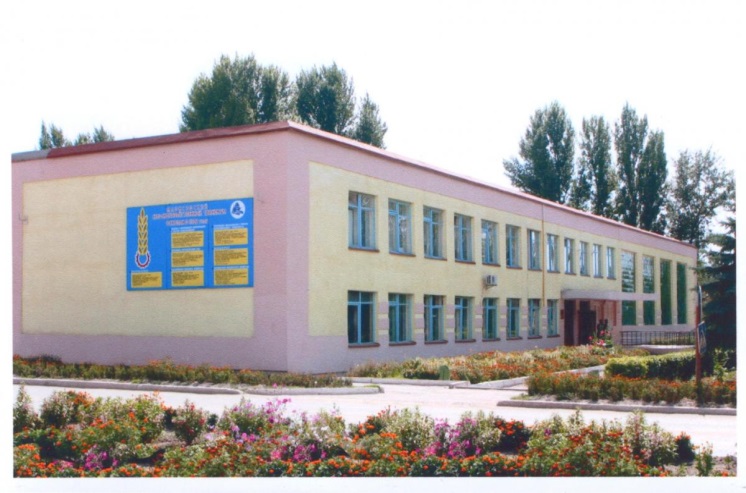 На территории Марксовского муниципального района действуют:2 представительства высших учебных заведений:- «Современная гуманитарная  академия» г. Москва;- «Саратовский государственный аграрный университет им. Н.И. Вавилова».4среднеспециальных учебных заведения:-Марксовский Сельскохозяйственный техникум-филиал Саратовского государственного аграрного университета имени Н.И. Вавилова»;-Филиал ГАПОУ СО «Энгельский медицинский колледж Св. Луки (Войно-Ясенецкого)»;-Филиал ГПОУ «Саратовский областной колледж искусств»;-ГАПОУ СО «Марксовский политехнический колледж».Год выпуска из образовательногоучрежденияКурс обученияКурс обученияКурс обученияКурс обученияКурс обученияГод выпуска из образовательногоучрежденияY курсIY курс  III курсII курсI курсГод выпуска из образовательногоучреждения20182019202020212022Выпускников - всего городсело2241457924617472234157772011386320113863Поступили в ВУЗы129182149162162Поступили  в СПУЗы4747613333ПоказателиНа01.07.21 г.На01.07.22 г.01.07.2022 г. в % к 01.07.2021 г.В общеобразовательных школах60566079100,4в том числе:в дневных общеобразовательных школах, в т.ч.60566079100,4город34483488101,2сельская местность2608259199,3Охвачено детей мероприятиями отдыха и оздоровления в летний период, в % от общей численности детей и подростков2020100Охвачено детей мероприятиями отдыха и оздоровления в летний период, чел.930930100Сумма на мероприятие по отдыху и оздоровлению в летний период, тыс. руб.2100,02182,0103,9Численность учителей59458498,3Численность учащихся студентов и преподавателей специализированных учебных заведенийЧисленность учащихся студентов и преподавателей специализированных учебных заведенийЧисленность учащихся студентов и преподавателей специализированных учебных заведенийЧисленность учащихся студентов и преподавателей специализированных учебных заведенийЧисленность учащихся студентов и преподавателей специализированных учебных заведенийПоказателиНа01.07.21г.На 01.07.22г.01.07.2022 г. в % к 01.07.2021г.Численность студентов в средних специальных учебных заведениях и в профессиональных  училищах1078100493,1Численность преподавателей1029189,2ПоказателиПоказателиЕд. измеренияНа 01.07.22г.Число библиотек Число библиотек ед.36Книжный фонд в библиотекахКнижный фонд в библиотекахед.311823Число учреждений культурно-досугового типаЧисло учреждений культурно-досугового типаед.36Количество мест в клубных учреждениях, местКоличество мест в клубных учреждениях, местед.7500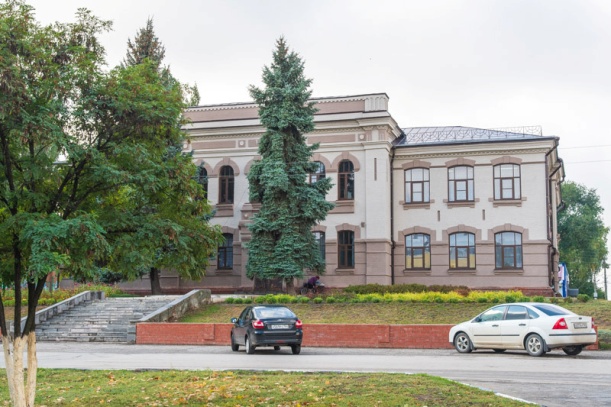 - проведено концертов и развлекательных программед.2617Кол-во музеев и постоянных выставокед.1/6Число посещений музеевчел7918Кол-во парков культуры и отдыхаед.1Количество кинотеатровед.1Количество кино  и видеоустановокед.0-посетило киносеансов чел.0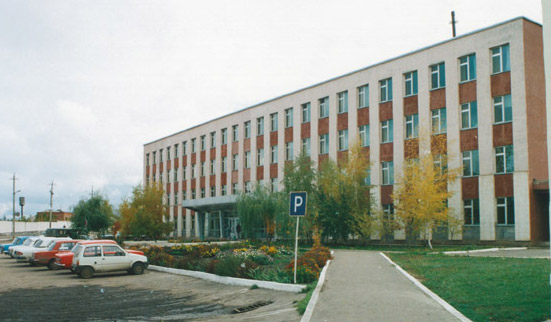 ПоказателиЕд. изм.На 01.07.22г.Кол-во больниц и лечебных стационаров по фактуед.1Обеспеченность населения больничными койками по фактукоек на 10 тыс. чел.37,4Кол-во амбулаторно-поликлинических учрежденийед.4их мощность по фактупосещ. в смену1380Количество фельдшерско-акушерских пунктовед.35Их мощность по фактупосещ. в смену12Обеспеченность населения амбулаторно-поликлиническими участкамипосещ. в смену25по фактупо фактуна 10 тыс. чел.22,5Численность врачей всех специальностейЧисленность врачей всех специальностейчел.82Обеспеченность врачамиОбеспеченность врачамина 10 тыс. чел.13,0Численность среднего медицинского персоналаЧисленность среднего медицинского персоналачел.316Обеспеченность населения средним медицинским персоналомОбеспеченность населения средним медицинским персоналомна 10 тыс. чел.52,0ПоказателиЕд. измеренияНа 01.07.21г.На 01.07.22г.01.07.2022г. в % к 01.07.2021 г.Младенческая смертность (на 1000 новорожденных)усл.ед.4,40-Коэффициент младенческой смертности (на 1000 новорожденных)усл.ед.0,020-Заболеваемость наркоманией, на 100 тыс. населенияусл. ед.000Заболеваемость ВИЧ-инфекцией, на 100 тыс. населенияусл. ед.32,736,6111,9Заболеваемость туберкулезом, на 100 тыс. населенияусл.ед.13,113,3101,5Онкологическая заболеваемость, на 100 тыс. населенияусл.ед.125,9169,5134,6Показатели Ед. измер.На 01.07.22 г. Весь жилой фонд:тыс. кв. м.1756,75городской жилищный фондтыс. кв. м.882,19сельский жилищный фонд874,56Частный жилищный фонд 1738,14Государственный жилищный фонд (ведомственный)0Муниципальный жилищный фонд18,61ПоказателиЕд. измер.На 01.07.22 г. Жилищный фондтыс. кв. м.1756,75Ветхий жилой фондтыс. кв. м.-Благоустройство жилищного фонда (общая площадь):-   - водопроводом1756,75   - канализацией1756,75   - центральным отоплением (АГВ)785,06   - ванными (душем)1199,35   - газом1753,25   - горячим водоснабжением1558,76ПоказателиЕд. измеренияна 01.07.2022г.Общая протяженность дорогкм812,5в том числе с твердым покрытиемкм470,6ПоказателиЕд. измерения на 01.07.2022 г.Мощность котельных Гкал/час121,34Количество котельныхшт.40Отпущено тепла населениютыс. Гкал.39 416,815Произведено теплатыс. Гкал.63 469,856Протяженность тепловых сетейкм.38,406   - МО г. Маркс31,144   - Марксовский район8,402ПоказателиЕд. измеренияНа 01.07.2022 г.Установленная мощность водопроводовтыс. куб. м/сутки4,59Одиночное протяжение уличной сетикм75,859Мощность очистных сооружений – всего:тыс. куб.м. в год-Подано воды в сеть тыс. куб.м.830,881Отпущено воды всем потребителямтыс. куб.м.622,825в том числе населениютыс. куб.м.513,191Коммунально-бытовое водопотребление на жителятыс. куб.м.113,79Пропущено сточных вод через очистные сооружения (без ливневок)тыс. куб.м.-Показателиед. изм.      На 01.07.22 г.*      На 01.07.22 г.*      На 01.07.22 г.*Потребность в электроэнергии млн. кВт/ч.38,2138,2138,21Потреблено электроэнергиимлн. кВт/ч.36,3836,3836,38Показателиед. изм.На 01.07.22 г.*На 01.07.22 г.*На 01.07.22 г.*Протяженность воздушных линий и кабельных сетейкм237,169/28,934237,169/28,934237,169/28,934ПоказателиЕд. измеренияна 01.07.22 гСпортивных учрежденийед.109Количество занимающихся в нихчел12945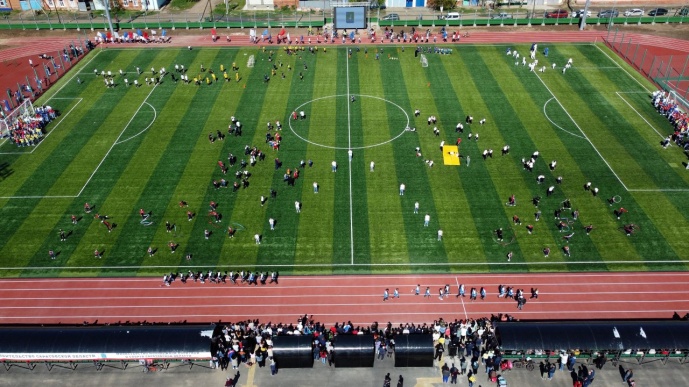 Культивируемые виды спортаед.28Спортивных школед.1-из них специализированныхед.1Количество занимающихся в нихчел.76Стадионовед.1Плавательных бассейновед.1Спортивных залов	ед.39Уровень обеспеченности населенияна 1 тыс. жит.- по спортивным залам %3,9- по плавательным бассейнам %0,1Лагеря, детские загородныеед.1Доля населения, систематически занимающихся физической культурой и спортом%22,9ПоказателиНа 01.07.21 г.На 01.07.22 г.01.07.2022 г. в % к 01.07.2021 гКол-во совершенных преступлений30029397,7в т.ч. тяжких895359,6Средняя раскрываемость преступлений, %70,966,393,5Раскрываемость  тяжких преступлений,%67,966,798,2ПоказателиНа 01.07.22 г.Районные газеты1Общий тираж газет, экз.104052Профинансировано из средств местного бюджета, тыс. руб.334666,15ПоказателиЕд. измеренияНа 01.07.2021 г.На 01.07.2022 г.01.07.2022 г. в % к01.07.2021 гБезработные, всего чел.37527473,1из них получающие пособиечел.35224168,4Уровень безработицы%1,10,872,7Численность ищущих работу граждан, состоящих на учете в службе занятости, всегочел.41231476,2в т.ч. – ищущих работу инвалидов, состоящих на учете в службе занятостичел.18738,9Коэффициент напряженности (число не занятых безработных на одну вакансию)чел.0,80,787,5Направлено на общественные работы (в рамках программ занятости)чел.413380,5ПоказателиЕд. изм.Отгружено товаров собственного производства,на 01.07.2021 г.в % к 01.07.2022 г.Объем отгрузки обрабатывающих производств – всеготыс. руб.4000352,0128,7из них:-производство пищевых продуктов, включая напитки  и табактыс. руб.---текстильное и швейное производствотыс. руб.--- обработка древесины и производство изделий из дереватыс. руб.--- производство резиновых и пластмассовых изделий тыс. руб.--- металлургическое производство и производство готовых металлических изделийтыс. руб.---производство машин и оборудованиятыс. руб.---производство электрооборудования, электронного и оптического оборудованиятыс. руб.---прочие производстватыс. руб.--Обеспечение электрической энергией, газом и паромтыс. руб.--Водоснабжение, водоотведение, организация сбора и утилизации отходов, деятельность по ликвидации загрязненийтыс. руб.--АГРОПРОМЫШЛЕННЫЙ   КОМПЛЕКСПоказателиНа 01.07.22 г.в % к01.07.2021 г.Надой на 1 фуражную корову (кг)-102,4Яйценоскость (штук)данные отсутствуют-Среднесуточные привесы:Крупного рогатого скота на выращивании, откорме и нагуле (грамм)данные отсутствуют-ПоказателиНа 01.07.22г.Сельхозпредприятия без крестьянских (фермерских) хозяйств – всего17в том числе:- государственные2- акционерные общества, товарищества, ООО13- артели, колхозы-- сельхозкооперативы-Прочие2Крестьянские (фермерские) хозяйства, включая ИП76ПоказателиЕд. изм.на 01.07.22 г.01.07.2022г. в % к 01.07.2021 г.Перевезено грузов крупными и средними предприятиямитыс.т.141,3120,2Перевезено автобусами общего пользованиятыс. пассажиров--Грузооборот (по крупным и средним предприятиям) тыс. т/км17081,2В 1,6 р.б.Общий пассажирооборот транспорта общего пользования тыс. пасс.км.--ПоказателиНа 01.07.21 г.На 01.07.22 г.01.07.2022г в % к 01.07.2021 гПрибыло, чел.606682112,4Выбыло, чел.78877097,7Миграционный прирост, убыль (-)-182- 88-48,3ПОТРЕБИТЕЛЬСКИЙ РЫНОК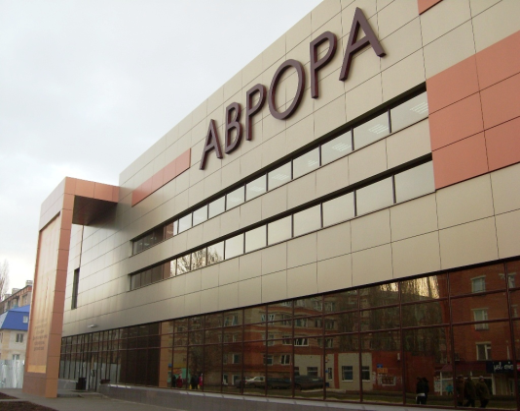 Показателина01.07.2022г.01.07.2022 гв % к01.07.2021 г.Общий объем розничного товарооборота1862000117,9Оборот общественного питания 14791118,4Наименование отраслиКол-во субъектов на01.07.21г.Кол-во субъектов на 01.07.22г.01.07.2022г. в % к 01.07.2021 г.Обрабатывающие производства3333100,0Сельское хозяйство, охота и лесное хозяйство433888,4Добыча полезных ископаемых34133,3Обеспечение электрической энергией, газом и паром; кондиционирование воздуха22100,0Оптовая и розничная торговля; ремонт автотранспортных средств, мотоциклов7376104,1Гостиницы и предприятия общественного питания99100,0Транспортировка и хранение121191,7Финансовая и страховая деятельность77100,0Деятельность по операциям с недвижимым имуществом464393,5Государственное управление2323100,0Образование5858100,0Здравоохранение и предоставление социальных услуг1919100,0Строительство2125119,0прочие2525100,0Всего:43443099,1ПоказателиДебит.задол.на 01.07.2022гКредит.задол.на 01.07.2022гПревышение кредиторской задолженности над дебиторской (+,-)Финансовый результат прибыль (+) убыток (-)Обрабатывающие производстваотсут. данные отсут. данные отсут. данные отсут. данные Сельское хозяйство1959939 1532079 отсут. данные 452009 Обеспечение электрической энергией, газом и паром; кондиционирование воздухаотсут. данные отсут. данные отсут. данные отсут. данные ВСЕГО28267902502511-324279510818ПоказателиДебиторская Дебиторская Кредиторская Кредиторская Показателивсегов т.ч. просроченнаявсегов т. ч. просроченнаяОбрабатывающие производстваотсут. данные - отсут. данные -Сельское хозяйство----Транспорт и связь----Производство и распределение электроэнергии, газа и воды----Здравоохранение и предоставление прочих, социальных и персональных услуг----ВСЕГО2826790-2502511-РАЗДЕЛ Y.  ИНВЕСТИЦИИРАЗДЕЛ Y.  ИНВЕСТИЦИИРАЗДЕЛ Y.  ИНВЕСТИЦИИРАЗДЕЛ Y.  ИНВЕСТИЦИИРАЗДЕЛ Y.  ИНВЕСТИЦИИРАЗДЕЛ Y.  ИНВЕСТИЦИИПоказателиЕд. измеренияНа 01.07.21г.На 01.07.22г.01.07.2022г. в % к     01.07.2021 г.Инвестиции в основной капитал по крупным и средним предприятиям, в т.ч.тыс. руб.381964,721657456,7-сельское хозяйство, охота и лесное хозяйствотыс. руб.-168392--обрабатывающие производстватыс. руб.----производство и распределение электроэнергии, газа, воды тыс. руб.отсут. данныеотсут. данные--оптовая и розничная торговлятыс. руб.отсут. данные11341-- гостиницы и ресторанытыс. руб.----операции с недвижимым имуществомтыс. руб.---- государственное управлениетыс. руб.----образованиетыс. руб.-8964--здравоохранение и представление социальных услугтыс. руб.-4526-- культура, спорт, организация досуга и развлеченийтыс. руб.отсут. данные5558-- прочиетыс. руб.отсут. данные--Объем инвестиций в основной капитал, рублей на одного жителя районаруб.5567,13670,765,9Ввод в действие жилых домов, общей площадикв.м.1648819558118,6Источники  финансированиятыс. руб.Уд.вес в общем объеме, %Всего инвестиций в основной капитал по крупным и средним предприятиям,из них:216574100Собственные средства,18659186,2Привлеченные средства, из них:2998313,8кредиты банков--за счет заемных средств других организаций--бюджетные средства, в том числе:21189-- из федерального бюджета--- из областного бюджета---из местного бюджета--Средства внебюджетных фондов--Прочие--РАЗДЕЛ  YI.     ФИНАНСЫПоказателиНа 01.07.21 г.На 01.07.22 г.01.07.2022г. % к 01.07.2021г.Доходы – всего662431,9738427,0111,5в том числеСобственные доходы171606,3169476,698,8из них:-налог на доходы с физических лиц71355,478030,1109,4-акцизы на нефтепродукты20072,524874,5123,9Налоги на совокупный доход в т.ч. 19125,419633,4102,7- единый налог на вмененный доход2266,2-32,0-- единый сельскохозяйственный налог14080,916911,1120,1-патентная система налогообложения 2778,32754,399,1Налог на имущество – всего, в т.ч.22134,521757,598,3     - налог на имущество физических лиц450,71710,7В 3,8 р.б.     - земельный налог7515,57259,696,6     - транспортный налог14168,312787,290,3Госпошлина, сборы4474,24790,1107,1Неналоговые доходы в т.ч.---    - доходы от использования имущества находящегося в государственной и муниципальной собственности8942,78771,798,1Безвозмездные поступления490825,6568950,4115,9ПоказателиНа 01.07.2021 г.На 01.07.2022 г.01.07.2022 г в % к 01.07.2021 годуРасходы – всего  (тыс. руб.)658370,6722773,3109,8Общегосударственные вопросы58544,470169,4119,9Национальная оборона701,8705,9705,9Национальная безопасность и правоохранительнаядеятельность15061978,1131,3Национальная экономика24823,524418,798,4Жилищно-коммунальное хозяйство51321,737159,972,4Образование438690,7505462,6115,2Культура, кинематография50612,653857,7106,4Социальная политика15698,612804,581,6Физическая культура и спорт15677,714830,694,6Обслуживание государственного и муниципального долга628,5635101,0Профицит бюджета (+), дефицит бюджета (-)4061,315653,7В 3,8 р.б.Источники внутреннего финансирования-4061,3-15653,7В 3,8 р.б.РАЗДЕЛ  YII.    МАЛЫЙ  БИЗНЕСПоказателиЕд. изм.на01.07.21г.на01.07.22г.01.07.2022 г. в %к 01.07.2021г.Количество организаций, применяющих упрощенную систему налогообложенияед.112978870,0Количество организаций, применяющих патентную систему налогообложенияед.465534114,8Численность самозанятыхчел.8761793В 2,1 р.б.Численность предпринимателейчел.11081199108,2